-PREFEITURA MUNICIPAL DE VENÂNCIO AIRESSECRETARIA DE GESTÃO ADMINISTRATIVA E FINANCEIRA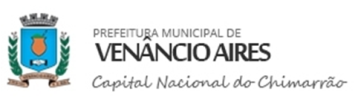 PROCESSO SELETIVO – EDITAL Nº 013/2019 EDITAL DE CONVOCAÇÃO E REPOSIÇÃOO MUNICÍPIO DE VENÂNCIO AIRES, através da SECRETARIA MUNICIPAL DE ADMINISTRAÇÃO, nos termos da Constituição Federal e Lei Orgânica Municipal, da Lei Federal n°. 11.788/08, lei municipal Lei nº 5.616/2014, que rege os estágios no Município de Venâncio Aires. Os candidatos convocados deverão apresentar-se na Rua Reinaldo Schmaedecke,1212, centro, escritório do Instituto Eccos (telefone 51 9-8614-3376), das 09:00 ás 12:00 e das 13:00 ás 16:00, até 05(CINCO) dias contados a partir desta publicação, munidos de original e cópia dos documentos solicitados no edital de abertura (documentos de identidade com fotografia- expedida por autoridade civil ou militar; CPF; 01 foto atualizada 3x4; comprovante de residência; comprovante de matrícula ou frequência da instituição de ensino), número do PIS e titulo Eleitoral.Nota: Fica autorizado o Instituto Eccos Estágios a convocar estagiários de acordo com a ordem de classificação final, até o preenchimento das vagas ofertadas pela Prefeitura Municipal Venâncio Aires.Prefeitura Municipal de Venâncio Aires, 26 de Junho de 2019.Loreti Teresinha Decker Scheibler Secretária de Administração9ª CONVOCAÇÃOT                         Técnico em EnfermagemCLASSIFICAÇÃOCLASSIFICAÇÃONOMENOMENOTA FINAL2. Lugar2. LugarNATHALIA DIAS ESPINDOLANATHALIA DIAS ESPINDOLA62,50Educação Física Educação Física 2. Lugar2. LugarLUCAS ADRIEL MACHADOLUCAS ADRIEL MACHADO42,50DireitoDireito 3. Lugar 3. LugarRODRIGO WATTE DA ROSARODRIGO WATTE DA ROSA55,00Nível MédioNível MédioLugarLugarLUIS CARLOS SCHUSTERLUIS CARLOS SCHUSTER65,00LugarLugarANA LUIZA HERDINAANA LUIZA HERDINA62,50LugarLugarFERNANDA AIRES FARIASFERNANDA AIRES FARIAS60,00LugarLugarROZELI ANDREIA KESSLERROZELI ANDREIA KESSLER60,00LugarLugarDÉBORA LEONORA KONZENDÉBORA LEONORA KONZEN60,00LugarLugarARIANE DE FREITAS FARIASARIANE DE FREITAS FARIAS57,50LugarLugarVITOR APPEL SILVAVITOR APPEL SILVA52,50LugarLugarEDUARDO LISBOA HALMENSCHLAGEREDUARDO LISBOA HALMENSCHLAGER50,00LugarLugarLUANA SUELEN DA SILVALUANA SUELEN DA SILVA50,00